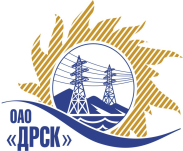 Открытое акционерное общество«Дальневосточная распределительная сетевая  компания»(ОАО «ДРСК»)21.08.2015 г.   							                    № 02-02-19-711Организатор (Заказчик) запроса предложений - ОАО «Дальневосточная распределительная сетевая компания» (далее ОАО «ДРСК») (почтовый адрес: 675000, г. Благовещенск, ул. Шевченко 28, тел./факс: 8 (4162) 397-242, e-mail:  okzt1@drsk.ru)   настоящим извещает участников открытого запроса предложений  «Поставка, установка и ввод в эксплуатацию тахографического оборудования на автотранспорт ПЭС» для нужд филиала «Приморские электрические сети», объявленного извещением  от 20.08.2015 № 607/УТПиР, о внесении изменений. Пункт 4 Извещения читать в следующей редакции: Участники закупки: Участвовать в закупке могут только субъекты малого и среднего предпринимательства.Пункт 4.2.2 Документации читать в следующей редакции Участники закупки: Участвовать в закупке могут только субъекты малого и среднего предпринимательства.Отственный секретарь Закупочной комиссииОАО «ДРСК»	                                                                                                 О.А.МоторинаИсп. Чувашова О.В. тел.(416-2) 397-242okzt1@drsk.ruИЗВЕЩЕНИЕ О ВНЕСЕНИИ ИЗМЕНЕНИЙ В ИЗВЕЩЕНИЕ И ДОКУМЕНТАЦИЮ закупка 2016 раздела 2.2.1